Вспоминали пословицы о здоровье. Надо было соединить начало и конец пословиц. Отгадать загадки о полезных овощах и фруктах.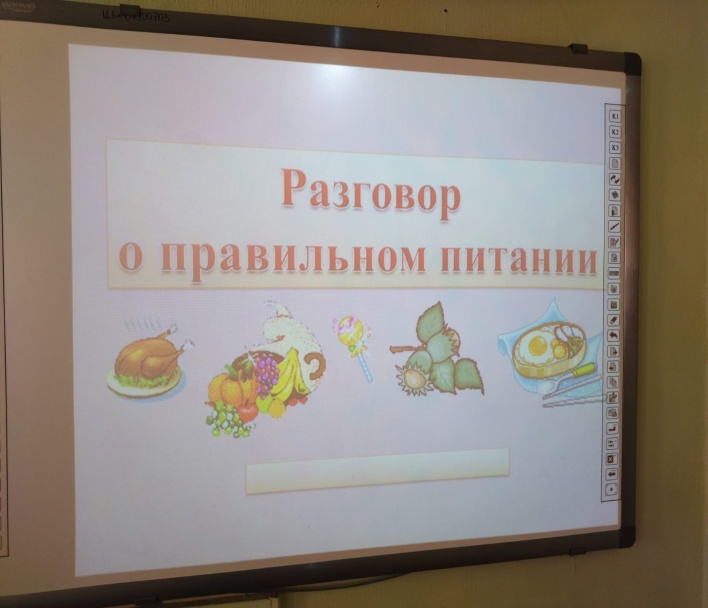 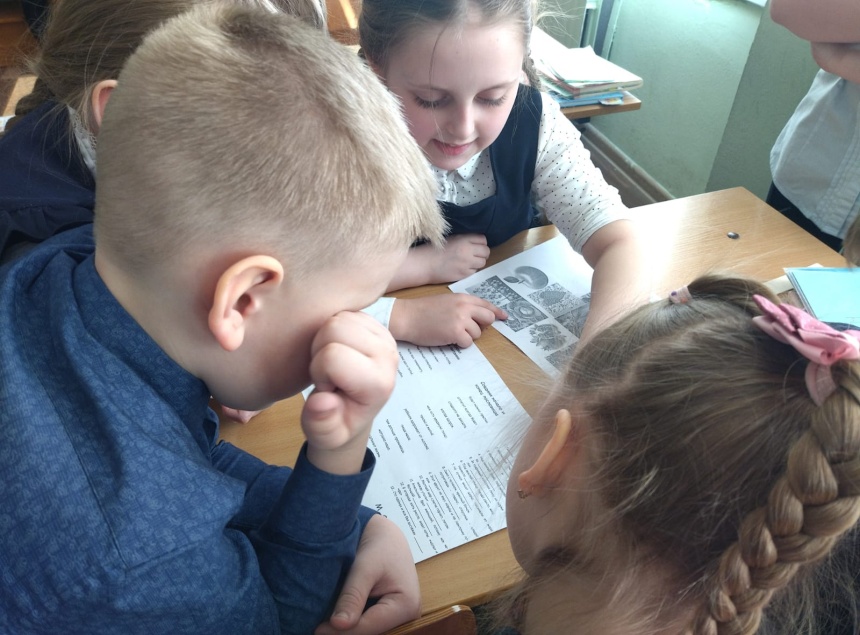 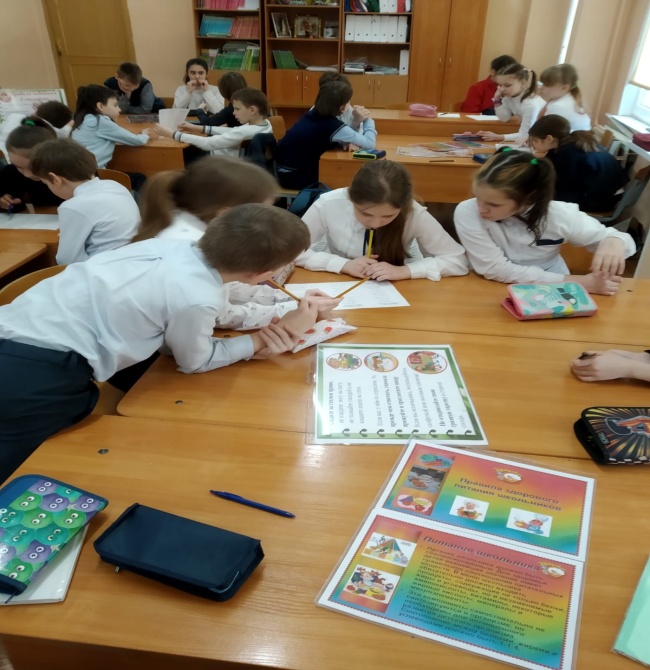 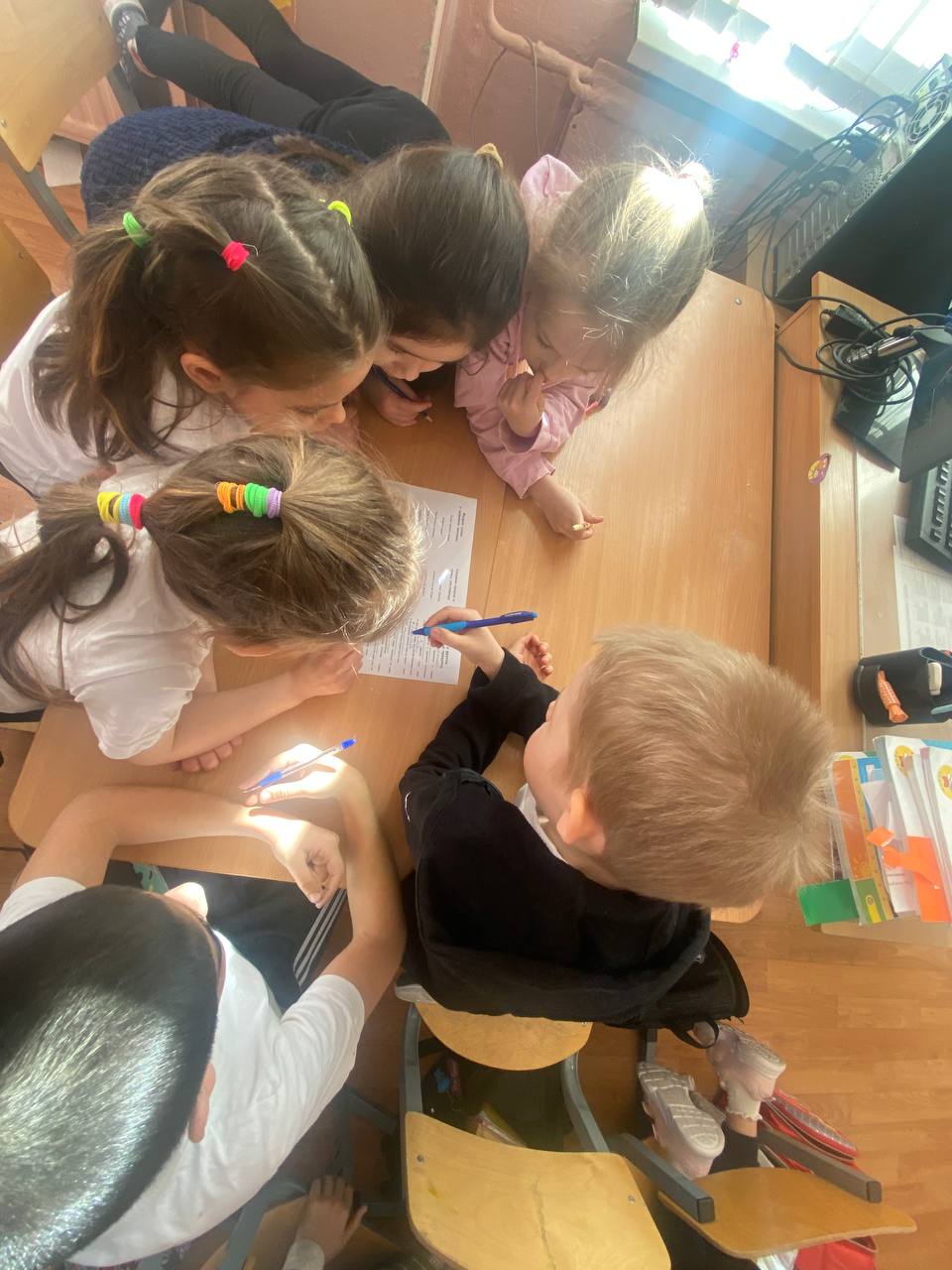 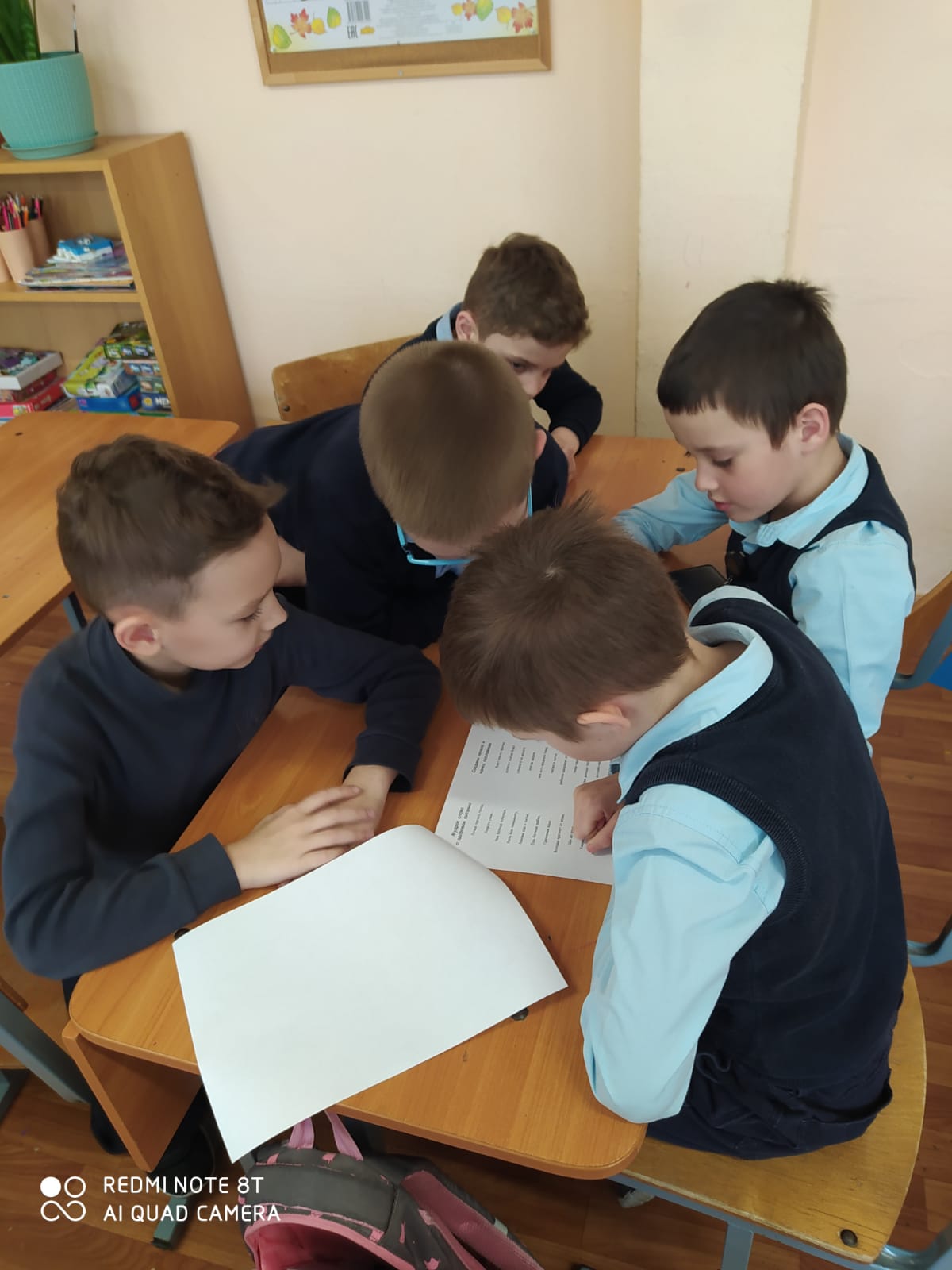 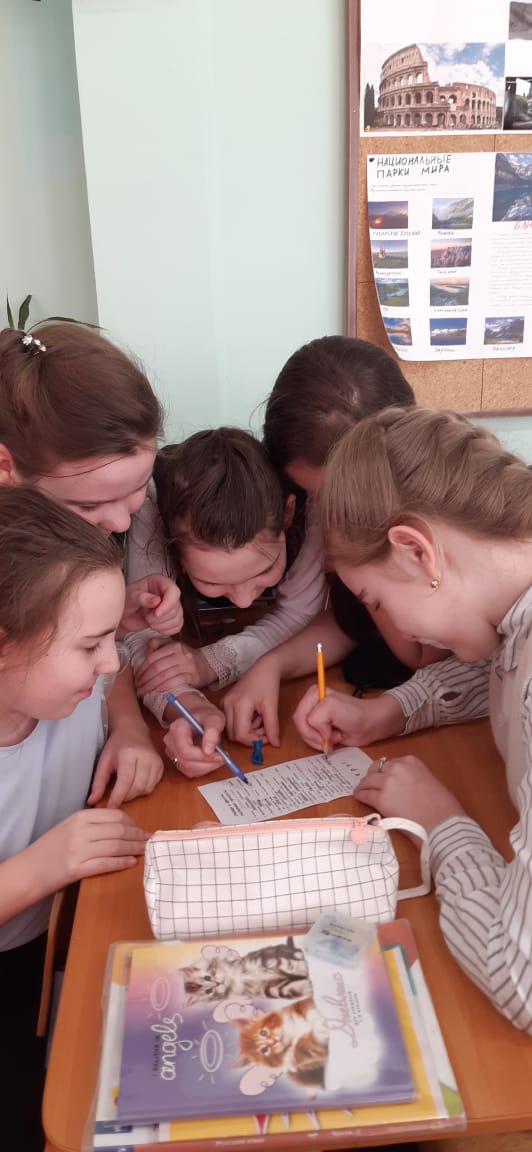 